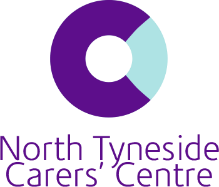 Scavenger Hunt Try this fun activity.You could challenge family or friends to join in and get together online to compare notes.You should be able to find the items in and around your house and garden, but why not look for things when you are out for a local walk?Foreign coin/ noteSomething that floats3 different types of leavesSomething that starts with the letter ‘H’Two different types of seedsSomething made of plasticSafety pinSomething that starts with the letter ‘W’Playing cardSomething that is bluntSomething homemadeSomething you have cookedFunny shaped vegetable – tell us what you think it looks likePicture of you as a babySomething purpleRock shaped like an animalSomething shiny2 things that are softFlowerFinal task - Using newspaper create a fancy dress costume and take a picture of a member of your team wearing it and challenge family or friends to do the same.